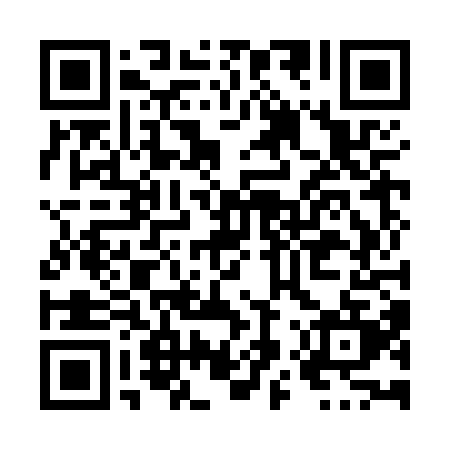 Prayer times for Kaaitukupitak, Quebec, CanadaMon 1 Jul 2024 - Wed 31 Jul 2024High Latitude Method: Angle Based RulePrayer Calculation Method: Islamic Society of North AmericaAsar Calculation Method: HanafiPrayer times provided by https://www.salahtimes.comDateDayFajrSunriseDhuhrAsrMaghribIsha1Mon2:013:3912:236:109:0710:452Tue2:023:4012:236:109:0610:453Wed2:023:4112:246:109:0610:454Thu2:033:4212:246:099:0510:445Fri2:033:4312:246:099:0410:446Sat2:043:4412:246:099:0410:447Sun2:053:4512:246:089:0310:438Mon2:053:4612:246:089:0210:439Tue2:063:4812:246:089:0110:4210Wed2:073:4912:256:079:0010:4211Thu2:073:5012:256:078:5910:4212Fri2:083:5212:256:068:5810:4113Sat2:093:5312:256:068:5610:4014Sun2:103:5412:256:058:5510:4015Mon2:103:5612:256:048:5410:3916Tue2:113:5712:256:048:5210:3917Wed2:123:5912:256:038:5110:3818Thu2:134:0112:256:028:5010:3719Fri2:144:0212:266:028:4810:3720Sat2:144:0412:266:018:4710:3621Sun2:154:0512:266:008:4510:3522Mon2:164:0712:265:598:4310:3423Tue2:174:0912:265:588:4210:3324Wed2:184:1112:265:578:4010:3325Thu2:194:1212:265:568:3810:3226Fri2:204:1412:265:558:3610:3127Sat2:214:1612:265:548:3510:3028Sun2:214:1812:265:538:3310:2929Mon2:224:1912:265:528:3110:2830Tue2:234:2112:265:518:2910:2731Wed2:244:2312:265:508:2710:26